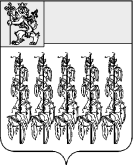 АДМИНИСТРАЦИЯ ГОРОХОВЕЦКОГО РАЙОНА ПОСТАНОВЛЕНИЕ07.05.2019                                                                                        № 446В соответствии с  Федеральным законом от 06.10.2003 № 131-ФЗ «Об общих принципах организации местного самоуправления в Российской Федерации», Паспортом Федерального проекта «Формирование комфортной городской среды», утвержденного протоколом заседания проектного комитета по национальному проекту «Жилье и городская среда» от 21.12.2018 №3, постановлением Правительства Российской Федерации от 30.12.2017 №1710 «Об утверждении государственной программы Российской Федерации «Обеспечение доступным и комфортным жильем и коммунальными услугами граждан Российской Федерации» администрация Гороховецкого района            п о с т а н о в л я е т:Утвердить прилагаемую муниципальную программу «Формирование    современной городской среды на территории муниципального образования город Гороховец в 2019-2024 годах».Признать утратившим силу постановление администрации района от 13.12.2017 №1776 «Об утверждении муниципальной программы «Формирование современной городской  среды  на территории муниципального образования город Гороховец в 2018-2022 годах». Контроль за исполнением настоящего постановления возложить на     первого заместителя главы администрации района.     4. Настоящее    постановление    вступает   в  силу   со   дня  его опубликования  в газете «Новая жизнь».    Глава администрации района                              	                      А.А. Бубела                                                                                               УТВЕРЖДЕНАпостановлением администрации района                                                                                               от 07.02.2019  № 126Муниципальная  программа«Формирование современной городской среды на территории муниципального образования город Гороховец в 2019-2024 годах»( в редакции постановлений от 13.06.2019 №584, 27.12.2019 №1466, от 30.12.2019 №1502, 07.02.2020 №126)1. Паспорт  программы2.Характеристика текущего состояния сферы благоустройства на территории муниципального образования  город Гороховец Формирование современной городской среды – это комплекс мероприятий, направленных на создание условий для обеспечения комфортных, безопасных и доступных условий проживания населения муниципального образования город Гороховец. В соответствии с результатами  инвентаризации дворовых территорий по муниципальному образованию город Гороховец  на территории города Гороховец  расположено 184  многоквартирных дома, к которым прилегает 184 дворовых территорий. Из них частично благоустроенных дворовых территорий 62, что составляет  33,7 процента от общего количества дворовых территорий города, 10 дворовых территорий полностью благоустроенных, что составляет 5,4 процента.Под дворовой территорией подразумевается  совокупность территорий, прилегающих к многоквартирным домам, с расположенными на них объектами, предназначенными для обслуживания и эксплуатации таких домов, и элементами благоустройства этих территорий, в том числе парковками (парковочными местами), тротуарами и автомобильными дорогами, включая автомобильные дороги, образующие проезды к территориям, прилегающим к многоквартирным домам.  Проведенная инвентаризация дворовых территорий позволила определить общее состояние детских игровых и спортивных площадок. В отдельных дворах сохранились элементы детского игрового и спортивного оборудования, малых архитектурных форм, которые физически и морально устарели. Реализация мероприятий Программы позволит оборудовать площадки для детей разных возрастов, для разностороннего развития детей, которые будут отвечать интересам различных возрастных групп.Недостаточно производились работы во дворах по уходу за зелеными насаждениями, восстановлению газонов, удалению старых и больных деревьев, не осуществлялась посадка деревьев и кустарников. В ряде дворов отсутствует освещение придомовых территорий, необходимый набор малых форм и обустроенных площадок. Отсутствуют специально обустроенные стоянки для автомобилей.Еще одной проблемой в сфере благоустройства города Гороховец является пассивность населения, нежелание принимать участие и сохранять и обслуживать те элементы, которые имеются. Вовлечение жителей в процесс благоустройства – одна из важнейших задач на пути реализации мероприятий Программы.Территория муниципального образования город Гороховец благоустроена не более чем на 50 процентов. Под благоустроенными территориями понимаются территории, соответствующие действующим правилам благоустройства.Общественная территория – территория муниципального образования, которая постоянно доступна для общего пользования, в том числе площадь, набережная, пешеходные зона, сквер и иная территория муниципального образования бесплатно в различных целях (для общения, отдыха, занятия спортом и т.п.).В Программу включены 12 общественных территорий, требующих благоустройства.Установлено, что озеленение и оснащенность малыми архитектурными формами (скамейки, урны, газонные ограждения и т.п.) общественных пространств выполнены в недостаточном количестве. Многие зеленые насаждения требуют ухода. Озеленение территорий – неотъемлемая и важная задача благоустройства города. Высадка деревьев и кустарников способствует повышению климатического комфорта.В связи с увеличением личных автотранспортных средств, остро встал вопрос о недостатке парковочных мест. Проведение работ по обустройству автостоянок на территориях, возможных к размещению на них мест парковки  автотранспортных средств, позволит в дальнейшем обеспечить  комфортными условиями проживания жителей.Организация функционального освещения позволит повысить безопасность использования территорий.Реализация Программы позволит создать благоприятные условия проживания людей, повысит комфортность, увеличить площадь озеленения, улучшить условия для отдыха и занятий спортом, обеспечить физическую, пространственную и информационную доступность  зданий, сооружений, дворовых территорий для инвалидов и других маломобильных групп населения.Только комплексный подход к благоустройству территории позволит сделать городскую среду благоприятной и комфортной для жителей и гостей города.3.Приоритетные направления  в сфере реализации  муниципальной Программы, цели, задачи  Приоритетные направления в сфере благоустройства муниципального образования город Гороховец определены в соответствии с приоритетами и целями государственной политики в сфере благоустройства, установленными на федеральном уровне  приоритетным проектом «Формирование комфортной городской среды».Основной целью Программы является создание условий для повышения качества и комфорта городской среды, повышение индекса качества городской среды на 30 процентов, создание механизма прямого участия в формировании комфортной городской среды, увеличение доли граждан, принимающих участие в решении вопросов развития городской среды до 30 процентов.Программа предполагает решение задач по:- созданию универсальных механизмов вовлеченности заинтересованных граждан, организаций в реализацию мероприятий по благоустройству территории города Гороховца;- обеспечению проведения мероприятий по благоустройству дворовых и общественных территорий города Гороховец;- исполнению мероприятий по преобразованию отрасли городского хозяйства посредством  внедрения цифровых технологий города Гороховца. Важными условиями для достижения максимального результата на пути повышения индекса качества городской среды являются следующие нормы:- синхронизация реализации мероприятий в рамках Программы с реализуемыми  в муниципальном образовании мероприятиями в сфере обеспечения доступности городской среды  для маломобильных групп населения, цифровизации городского хозяйства, а также мероприятиями в рамках национальных проектов «Демография», «Образование», «Экология», «Безопасные и качественные автомобильные дороги»,  «Культура», «Малое и среднее предпринимательство и поддержка индивидуальной предпринимательской инициативы»;- синхронизация выполнения работ в рамках Программы с реализуемыми в городе федеральными, региональными и муниципальными программами  (планами) строительства (реконструкции, ремонта) объектов недвижимого  имущества, программами  по ремонту и модернизации инженерных сетей и иных объектов, расположенных на соответствующей территории;- проведение мероприятий по благоустройству дворовых территорий, общественных территорий с учетом необходимости обеспечения физической, пространственной и информационной доступности зданий, сооружений, дворовых территорий для инвалидов и других маломобильных групп населения;- проведение общественных обсуждений проекта Программы (срок обсуждения не менее 30 календарных дней со дня опубликования проекта), в том числе при внесении изменений;- учет предложений заинтересованных лиц о включении дворовой территории, общественной территории в Программу;- обязательное установление минимального трехлетнего гарантийного срока на результаты выполненных работ по благоустройству дворовых и общественных территорий, софинансируемых за счет средств субсидии из бюджета субъекта Российской Федерации;- заключение соглашений по результатам закупки товаров, работ и услуг для обеспечения муниципальных нужд в целях реализации муниципальных программ не позднее 1 апреля года предоставления субсидии, за исключением:        -  случаев обжалования действий (бездействий) заказчика и (или) комиссии по осуществлению закупок и (или) оператора электронной площадки при осуществлении закупки товаров, работ, услуг в порядке, установленном законодательством Российской Федерации, при которых срок заключения таких соглашений продлевается на срок указанного обжалования;       - случаев проведения повторного конкурса или новой закупки, если конкурс признан не состоявшимся по основаниям, предусмотренным законодательством Российской Федерации, при которых срок заключения таких соглашений продлевается на срок проведения таких процедур;- случаев заключения таких соглашений в пределах экономии средств, полученной при осуществлении закупок, товаров и услуг для обеспечения муниципальных нужд в целях реализации муниципальной программы формирования комфортной городской среды, в том числе  мероприятий по цифровизации городского хозяйства, включенных в муниципальную программу, при которых срок заключения таких соглашений  продлевается на срок до 15 декабря года предоставления субсидии из областного бюджета;-право муниципального образования исключать из адресного перечня     дворовых и общественных территорий, подлежащих благоустройству в рамках реализации  Программы, территории, расположенные в близи многоквартирных домов, физический износ основных конструктивных элементов (крыша, стены, фундамент) которых превышает 70 процентов, а также территории, которые планируются к изъятию для муниципальных или государственных нужд в соответствии с генеральным планом муниципального образования город Гороховец при условии одобрения решения об исключении указанных территорий из адресного перечня дворовых территорий и общественных территорий общественной комиссией, в порядке, установленном такой комиссией;   -право муниципального образования исключать из адресного перечня дворовых  территорий, подлежащих благоустройству в рамках реализации  Программы,  дворовые территории, собственники помещений многоквартирных домов которых приняли решение об отказе от благоустройства дворовой территории в рамках реализации Программы или не приняли решения о благоустройстве дворовой территории в сроки, установленные Программой. При этом исключение дворовой территории из перечня дворовых территорий, подлежащих благоустройству в рамках реализации  Программы, возможно только при условии одобрения общественной комиссией в порядке, установленном такой комиссией; -обеспечение синхронизации выполнения работ в рамках Программы с реализуемыми в муниципальных образованиях федеральными, региональными и муниципальными программами (планами) строительства (реконструкции, ремонта) объектов недвижимого имущества, программ по ремонту и модернизации инженерных сетей и иных объектов, расположенных на соответствующей территории;-в срок до 1 февраля года предоставления субсидии обеспечение актуализации Программы.Целевые показатели (индикаторы)Реализация мероприятий Программы к концу 2024 года позволит достигнуть следующих результатов:- увеличение количества благоустроенных дворовых территорий на 10 территорий;- увеличение доли   проектов благоустройства дворовых территорий, реализованных с финансовым участием граждан, заинтересованных организаций от общего количества дворовых территорий, включенных в Программу, до 100 %;- увеличение доли  проектов благоустройства дворовых территорий, реализованных с трудовым участием граждан, заинтересованных организаций, от общего количества дворовых территорий, включенных в Программу, до 100 %;- увеличение количества благоустроенных общественных территорий на 6 территорий;- увеличение доли граждан, принимающих участие в решении вопросов развития городской среды от общего количества граждан в возрасте от 14 лет, до 30 %;- повышение комфортности городской среды, повышение индекса качества городской среды на 30 %;- количество мероприятий по цифровизации городского хозяйства.Сроки и этапы реализации   Реализация Программы рассчитана на 6 лет и завершится до конца 2024 года. Сроки реализации Программы будут изменены в случае продления срока действия федерального проекта.Основные мероприятияНастоящая  Программа определяет комплекс системных мероприятий, направленных на реализацию проектов в сфере благоустройства дворовых территорий, общественных пространств, в том числе:-реализация мероприятий  по расширению механизмов вовлечения  граждан и организаций в реализацию мероприятий по благоустройству дворовых территорий;-реализация мероприятий по благоустройству дворовых территорий многоквартирных домов и (или) общественных территорий;-реализация мероприятий по проведению работ по образованию земельных участков, на которых расположены многоквартирные дома, дворовые территории которых благоустраиваются с использованием субсидии из бюджета субъекта Российской Федерации.Реализация мероприятий по расширению механизмов вовлечения граждан и организаций в реализацию мероприятий по благоустройству дворовых и общественных территорий осуществляется путем создания универсальных механизмов вовлеченности заинтересованности граждан, организаций в реализацию мероприятий по благоустройству территории города Гороховца:-проведение общественных обсуждений  Программы (срок обсуждения не менее 30 календарных дней со дня опубликования), в том числе при внесении изменений;-учет предложений заинтересованных  лиц о включении дворовой территории, общественной территории в Программу;-организация и проведение ответственным исполнителем, заказчиком Программы  разъяснительной работы с населением города посредством личных встреч и публикаций в СМИ.Основными условиями участия в Программе, направленными на выполнение задачи по вовлечению заинтересованных граждан, организаций в реализацию мероприятий по благоустройству, являются следующие требования:-обязательное трудовое участие в процессе благоустройства собственников помещений в многоквартирных домах, дворовая территория которых является участником Программы;-обязательное финансовое участие  в размере, установленном настоящей Программой;- обязательное принятие собственниками помещений в многоквартирном доме, дворовая территория которого благоустраивается, созданного в результате благоустройства имущества в состав общего имущества многоквартирного дома.Размер финансового участия, порядок и условия оказания трудового участия определены в Порядке аккумулирования и расходования средств заинтересованных лиц, направляемых на выполнение работ по благоустройству дворовых территорий многоквартирных домов, приложение №6 к  Программе.Под реализацией мероприятий по благоустройству дворовых территорий многоквартирных домов подразумевается:-благоустройство дворовых территорий многоквартирных домов, которое включает минимальный перечень работ по благоустройству дворовых территорий и дополнительный перечень работ по благоустройству дворовых территорий многоквартирных домов;-проведение строительного контроля над проведением работ;-разработка проектно-сметной документации, экспертиза проекта.Минимальный перечень работ по благоустройству дворовых территорий:-ремонт дворовых проездов;-ремонт тротуаров;-обеспечение освещения дворовых территорий;-установка скамеек;-установка урн;-устройство экопарковок (в случае потребности);-ремонт имеющихся парковочных мест.Под экопарковкой  (экологической парковкой)  понимается территория для парковки транспортных средств, засеянная газонной травой и укрепленная газонной решеткой, которая предотвращает повреждение корневой системы растений автомобильными шинами, сохраняя эстетичный вид участка.Дополнительный перечень работ по благоустройству дворовых территорий:-иные мероприятия, не вошедшие в основной перечень работ.В соответствии с постановлением администрации Владимирской области от 30.08.2017 №758 «Об утверждении государственной программы Владимирской области «Благоустройство территорий муниципальных образований Владимирской области» дополнительный перечень видов работ не устанавливается и оплачивается за счет средств собственников помещений в многоквартирном доме.В приоритетном порядке в перечень благоустройства дворовых территорий включаются дворовые территории, которые образованы несколькими многоквартирными домами и охватывают наибольшее количество жителей.Благоустройству в рамках реализации Программы не подлежат следующие  дворовые территории:1)многоквартирных домов, не превысивших возраста в 10 лет (согласно «ВСН 58-88 (р). Ведомственные строительные нормы. Положение об организации и проведении реконструкции, ремонта и технического обслуживания жилых зданий, объектов коммунального и социально-культурного назначения» минимальная продолжительность эффективной эксплуатации до капитального ремонта асфальтобетонного (асфальтового) покрытия дворовой территории;2)многоквартирных домов,  в отношении которых не осуществлен государственный кадастровый учет земельных участков, на которых расположены многоквартирные дома.Нормативная стоимость работ определяется исходя из средней сметной стоимости, рассчитанной по итогам реализации Программы. Ориентировочные цены на выполнение работ  приведены в приложении №5 к Программе.Визуализированный перечень элементов благоустройства приведен в приложении №8 к Программе.Адресный перечень дворовых территорий, требующих благоустройства в 2019-2024 годах (приложение №1 к Программе), сформирован на основании инвентаризации, произведенной в соответствии с Приказом департамента жилищно-коммунального хозяйства администрации Владимирской области от 14.06.2017  №100 «Об утверждении порядка инвентаризации дворовых и общественных территорий в отдельных муниципальных образованиях Владимирской области», предложений заинтересованных лиц о включении дворовой территории в Программу.  Точное количество дворовых территорий, подлежащих благоустройству по годам срока реализации Программы, определяется после уточнения объемов финансирования, а также в результате разработки проектно-сметной документации и проведения аукционной процедуры (приложение №3 к Программе), а также разработки, обсуждения с заинтересованными лицами и утверждения дизайн-проектов  дворовых территорий (приложение № 7 к Программе). Реализация мероприятий по благоустройству наиболее посещаемых муниципальных территорий  общего пользования города включает:- устройство тротуаров;- установка детской  и (или) спортивной площадок;- установка урн;- установка скамеек;- обрезка зеленых насаждений;- снос сухих и аварийных деревьев;- озеленение;- организация автомобильной стоянки;- обеспечение уличного освещения;- разработка проектно-сметной документации, экспертиза проекта;- проведение строительного контроля над проведением работ;- разработка дизайн-проекта;- оснащение общественных территорий элементами цифровизации.Адресный перечень общественных территорий, требующих благоустройства в 2019-2024 годах, определен на основании инвентаризации и предложений заинтересованных лиц (приложение №2 к Программе). Перечень программных мероприятий с указанием сроков исполнения, стоимости по каждому мероприятию, в том числе по годам, с расшифровкой источников финансирования приведен в приложение №3 к Программе.Все мероприятия по благоустройству дворовых территорий, общественных территорий проводятся с учетом необходимости обеспечения физической, пространственной и информационной доступности зданий, сооружений, дворовых и общественных территорий для инвалидов и других маломобильных групп населения.Помимо основных мероприятий Программой также предусмотрена работа с собственниками (юридические лица  и индивидуальные предприниматели) недвижимого имущества (включая объекты незавершенного строительства) и земельных участков по приведению данного имущества в состояние, соответствующее Правилам благоустройства, утвержденным решением Совета народных депутатов муниципального образования город Гороховец от  26.07.2017 №29 «Об утверждении Правил по обеспечению чистоты, порядка и благоустройства на территории муниципального образования город Гороховец, надлежащему содержанию расположенных на них объектов" за счет средств собственников. Для этого между администрацией района и собственниками заключаются соответствующие соглашения, гарантирующие приведение в соответствие недвижимого имущества в срок не позднее последнего года реализации федерального проекта. Перечень объектов недвижимого имущества и земельных участков, которые будут приведены в состояние соответствующее  Правилам благоустройства приведен в приложении №9 к Программе.Кроме этого, администрация района в рамках Программы проводит мероприятия по  инвентаризации уровня благоустройства индивидуальных жилых домов и земельных участков, с заключением по результатам инвентаризации соглашений с собственниками (пользователями) указанных домов, собственниками  (пользователями) земельных участков об их благоустройстве не позднее последнего года реализации федерального проекта  в соответствии с требованиями  Правил благоустройства.Администрация Гороховецкого района приняла участие во Всероссийском конкурсе создания лучших проектов создания комфортной городской среды (постановление  администрации Гороховецкого района от 07.03.2018 №250 «О принятии решения об участии  во Всероссийском конкурсе создания лучших проектов создания комфортной городской среды»). Проект благоустройства городского парка культуры и отдыха победил во Всероссийском конкурсе. В 2019 году 50 млн. рублей  направлены на реализацию проекта по созданию комфортной городской среды –  благоустройство городского парка культуры и отдыха в городе Гороховец.Для реализации мероприятий Программы подготовлены следующие документы:- порядок аккумулирования и расходования средств заинтересованных лиц, направляемых на выполнение работ по благоустройству дворовых территорий города  Гороховца (Приложение №6 к Программе);- порядок разработки, обсуждения с заинтересованными лицами и утверждения дизайн-проектов благоустройства дворовых  территорий, включенных в Программу  (приложение №7 к Программе).».Взаимодействие с органами государственной власти и местного самоуправления, организациями  и гражданами    В рамках Программы осуществляется взаимодействие с органами государственной власти Владимирской области.     В целях организации благоустройства территории города осуществляется взаимодействие с управляющими организациями, товариществами собственников жилья, жилищно-строительными кооперативами, собственниками помещений МКД.     К участию в реализации мероприятий Программы привлекаются добровольцы (волонтеры).	Выбор исполнителей отдельных мероприятий Программы в отношении благоустройства общественных территорий осуществляется путем проведения торгов в соответствии с законодательством в сфере закупок для обеспечения государственных и муниципальных нужд.	В соответствии с порядком осуществления расходов местного бюджета, связанных с выполнением работ по благоустройству дворовых территорий, софинансирование которых осуществляется из бюджетов субъектов Российской Федерации предусматривает также возможность осуществления расходов местного бюджета, софинансируемых из бюджета субъекта Российской Федерации:	-путем предоставления субсидий из бюджета субъекта Российской Федерации бюджетным и автономным учреждениям, в том числе субсидии на финансовое обеспечение выполнения ими государственного (муниципального задания);    - путем закупки товаров, работ и услуг для обеспечения государственных (муниципальных) нужд (за исключением бюджетных ассигнований для обеспечения выполнения функций казенного учреждения и бюджетных ассигнований на осуществление бюджетных инвестиций в объекты государственной (муниципальной) собственности казенных учреждений);    - путем предоставления субсидий юридическим  лицам (за исключением субсидий государственным (муниципальным) учреждениям), индивидуальным предпринимателям, физическим лицам на возмещение затрат на выполнение работ по благоустройству дворовых территорий (в случае если дворовая территория образована земельными участками, находящимися полностью или частично в частной собственности).     В целях осуществления контроля и координации реализации Программы создается муниципальная общественная комиссия из представителей органов местного самоуправления, политических партий и движений, общественных организаций, иных лиц для организации обсуждения, проведения комиссионной оценки предложений заинтересованных лиц, а также для осуществления контроля за реализацией   Программы.      Для взаимодействия с населением ведется прием, рассмотрение обращений граждан, в том числе посредством сети Интернет. По результатам взаимодействия принимаются меры реагирования.8. Механизмы реализации и управления ПрограммойНастоящая Программа разработана в соответствии с Бюджетным кодексом Российской Федерации, Федеральным законом от 06.10.2003 № 131-ФЗ «Об общих принципах организации местного самоуправления в Российской Федерации», Паспорт Федерального проекта «Формирование комфортной городской среды», утвержденный  протоколом заседания проектного комитета по национальному проекту «Жилье и городская среда» от 21.12.2018 №3, постановлением Правительства Российской Федерации от 30.12.2017 №1710 «Об утверждении государственной программы Российской Федерации «Обеспечение доступным и комфортным жильем и коммунальными услугами граждан Российской Федерации».Управление реализацией Программы осуществляет муниципальный Заказчик Программы - администрация  Гороховецкого района.Ответственным исполнителем  Программы является  МУ «Управление городским хозяйством».Ответственным исполнителем выполняются следующие основные задачи:          - обеспечение оперативного управления реализации Программы;         - мониторинг выполнения показателей Программы и сбора оперативной отчетной информации, подготовки и представления в установленном порядке отчетов о ходе реализации Программы.Ответственный исполнитель Программы несет ответственность за реализацию Программы, уточняет сроки реализации мероприятий Программы и объемы их финансирования.Ответственный исполнитель Программы выполняет следующие задачи:          -обеспечение эффективного расходования бюджетных средств, выделяемых на выполнение мероприятий Программы, экономический анализ эффективности программных проектов и мероприятий Программы;          -корректировка плана реализации Программы по источникам и объемам финансирования и по перечню предлагаемых к реализации задач Программы по результатам принятия областного и местного бюджетов и уточнения возможных объемов финансирования из других источников;         -ежеквартально собирает информацию об исполнении каждого мероприятия Программы и общем объеме фактически произведенных расходов всего по мероприятиям Программы и, в том числе, по источникам финансирования;         -осуществляет обобщение и подготовку информации о ходе реализации мероприятий Программы.Мероприятия Программы реализуются посредством заключения муниципальных контрактов по согласованию с заказчиком Программы между ответственным исполнителем Программы и исполнителями муниципальных контрактов.9.Ресурсное обеспечение ПрограммыОбъем финансовых ресурсов, необходимых для реализации Программы отражен в приложении №4 к Программе.Ориентировочные (примерные) единичные расценки на элементы благоустройства дворовых территорий приведены в приложении №5 к Программе.10. Риски и меры по управлению рискамиОсновными рисками, оказывающими влияние на конечные результаты реализации мероприятий Программы, являются:-бюджетные риски, связанные с дефицитом регионального и местного бюджетов и возможностью невыполнения своих обязательств по софинансированию мероприятий  Программы;-социальные риски, связанные с низкой социальной активностью населения, отсутствием массовой культуры  соучастия в благоустройстве дворовых территорий и т.д.;         -управленческие (внутренние) риски, связанные  с неэффективным управлением, реализацией муниципальной Программой.Управление рисками будет осуществляться на основе систематического анализа хода реализации Программы.Мерами по предотвращению бюджетных рисков являются:         - стимулирование привлечения внебюджетных источников финансирования  мероприятий, оптимизация издержек и повышению эффективности управления;         - расширение числа возможных источников финансирования мероприятий, оптимизация издержек и повышение эффективности управления.Мерами по предотвращению управленческих рисков являются:         - командный подход к решению задач, организация четкого взаимодействия между структурными подразделениями администрации района с целью повышения оперативности и качества при решении поставленных задач.Мерами по предотвращению социальных рисков являются:          - проведение разъяснительной работы с населением города и организациями;         -  достижение поставленных целевых показателей по изменению облика города, как элемент мотивации населения к принятию условий Программы.11.Прогноз конечных результатов реализации ПрограммыВ результате реализации Программы, при условии софинансирования  из федерального и областного бюджетов, планируется:         - увеличение доли проектов  благоустройства дворовых территорий, реализованных с финансовым участием граждан, заинтересованных организаций от общего количества дворовых территорий, включенных в Программу до 100%;         -увеличение доли  проектов благоустройства дворовых территорий, реализованных с трудовым участием граждан, заинтересованных организаций от общего количества дворовых территорий, включенных в Программу, до 100 %;         - увеличение количества благоустроенных дворовых территорий на 12 объектов;         - повышение комфортности городской среды, повышение индекса качества городской среды на 30 процентов;         - увеличение количества благоустроенных общественных территорий на 6 объектов;         - увеличение доли граждан, принимающих участие в решении вопросов развития городской среды, до 30 процентов;         - выполнение мероприятий по цифровизации территории города.Приложение № 1к ПрограммеАдресный перечень дворовых территорий многоквартирных домов, нуждающихся в  благоустройстве в рамках муниципальной Программы*Определяется в зависимости от объема предоставляемой субсидии из областного бюджета и решения собственников жилых помещенийПриложение № 2к Программе Адресный перечень наиболее посещаемых муниципальных территорий  общего пользования, нуждающихся в благоустройстве в рамках муниципальной ПрограммыПриложение №3 к ПрограммеПеречень программных мероприятийИсточники финансированияПриложение №5к Программе Ориентировочные (примерные) единичные расценкина элементы благоустройства дворовых территорийПриложение №6к Программе Порядок аккумулирования и расходования средств заинтересованных лиц, направляемых на выполнение работ по благоустройству  дворовых территорий1. Общие положения 1.1. Настоящий Порядок аккумулирования средств заинтересованных лиц, направляемых на выполнение работ по благоустройству  дворовых территорий (далее – Порядок), регламентирует процедуру аккумулирования средств заинтересованных лиц, направляемых на выполнение  работ  по благоустройству дворовых территорий муниципального образования город Гороховец, механизм контроля за их расходованием, а также устанавливает порядок и формы трудового и  финансового участия граждан в выполнении указанных работ.1.2. В целях реализации настоящего Порядка используются следующие понятия:а)минимальный  перечень работ – установленный Программой перечень по благоустройству дворовой территории, софинансируемый за счет средств заинтересованных лиц;б)заинтересованные лица – собственники помещений в многоквартирных домах, собственники иных зданий и сооружений, расположенных в границах дворовой территории, подлежащей благоустройству;в)трудовое  участие – добровольная, неоплачиваемая трудовая деятельность заинтересованных лиц, имеющая социально полезную направленность, не требующая специальной квалификации и организуемая в качестве трудового участия заинтересованных лиц, организаций в выполнении работ по благоустройству  дворовых территорий;г)финансовое участие – финансирование выполнения видов работ из минимального  перечня работ по благоустройству дворовых территорий за счет участия заинтересованных в финансировании лиц  в размере, установленном Программой, от общей стоимости соответствующих видов работ.2.1.Организация финансового участия, осуществляется заинтересованными лицами в соответствии с решением общего собрания собственников помещений в многоквартирном доме, дворовая территория которого подлежит благоустройству, оформленного соответствующим протоколом общего собрания собственников помещений в многоквартирном доме. 2.Порядок и форма участия заинтересованных лиц в выполнении работ2.1. Заинтересованные лица принимают участие в реализации мероприятий по благоустройству дворовых территорий  в форме трудового и финансового участия.2.2. Организация трудового и финансового участия, осуществляется заинтересованными лицами в соответствии с решением общего собрания собственников помещений в многоквартирном доме, дворовая территория которого подлежит благоустройству, оформленного соответствующим протоколом общего собрания собственников помещений в многоквартирном доме. 2.3. Финансовое и трудовое участие заинтересованных лиц в выполнении мероприятий по благоустройству  дворовых территорий является существенным условием участия в Программе и должно подтверждаться документально.2.4.Документы, подтверждающие форму участия заинтересованных лиц в реализации мероприятий по благоустройству,  предоставляются в МУ «Управление городским хозяйством».В качестве документов, подтверждающих финансовое участие, предоставляются копии платежных поручений о перечислении средств на лицевой счет администратора доходов – администрации Гороховецкого района. В качестве документов (материалов), подтверждающих трудовое участие  могут быть представлены: отчет подрядной организации о выполнении работ, включающий информацию о проведении мероприятия с трудовым участием граждан, отчет совета многоквартирного дома, лица, управляющего многоквартирным домом, о проведении мероприятия с трудовым участием граждан. При этом в качестве приложения к такому отчету необходимо предоставлять фото- или видеоматериалы, подтверждающие проведение мероприятия с трудовым участием граждан.Документы, подтверждающие трудовое участие, представляются в МУ «Управление городским хозяйством» не позднее 10 календарных дней со дня окончания работ, выполняемых заинтересованными лицами.2.5.Форма финансового участия заинтересованных лиц в реализации мероприятий по благоустройству дворовой территории определяется как процент от стоимости работ по благоустройству.3. Условия аккумулирования и расходования средств.3.1. После утверждения дизайн-проекта общественной комиссий и его согласования с представителями заинтересованных лиц,     расчета стоимости работ согласно проекту МУ «Управление городским хозяйством»  заключает  с представителями заинтересованных лиц, принявшими решение о благоустройстве дворовых территорий, соглашение, в котором указывается объект благоустройства, реквизиты счета, на который подлежат возврату денежные средства заинтересованных лиц в случаях, определенных соглашением.Объем денежных средств, подлежащих перечислению заинтересованными лицами по минимальному перечню, определяется в соответствии со сметным расчетом по минимальному перечню работ, и составляет не менее 10 процентов от общей стоимости  работ по минимальному перечню работ.Фактический объем денежных средств, подлежащих перечислению заинтересованными лицами, может быть изменен по итогам  осуществления  закупки товара, работы, услуги в соответствии с положениями Федерального закона от 05.04.2013 №44-ФЗ «О контрактной системе в сфере закупок товаров, работ, услуг для обеспечения государственных и муниципальных нужд», а также с учетом стоимости фактических работ.3.2.Перечисление денежных средств заинтересованными лицами осуществляется в течение пяти дней с момента подписания соглашения о финансовом участии.В случае, если денежные средства не будут перечислены в полном объеме в срок, установленный в абзаце первом настоящего пункта, заявка такого многоквартирного дома не подлежит исполнению или исполняется только в рамках минимального перечня работ, если перечисленная сумма соответствует необходимому размеру софинансирования по минимальному перечню.Перечень дворовых территорий, подлежит корректировке с включением следующих по очередности дворовых территорий, прошедших отбор  в пределах лимитов бюджетных ассигнований, предусмотренных программой. В таком случае заинтересованные лица, дворовые территории которых были включены в программу в связи с корректировкой,  обязуются перечислить денежные средства в течение пяти дней в порядке и на условиях, определенных соглашением.3.3. Муниципальное  учреждение «Управление городским хозяйством»:- обеспечивает учет поступающих от заинтересованных лиц денежных средств в разрезе многоквартирных домов, дворовые территории которых подлежат благоустройству;- обеспечивает ежемесячно направление данных о поступивших от заинтересованных лиц денежных средствах в разрезе многоквартирных домов, дворовые территории которых подлежат благоустройству, в адрес уполномоченной общественной комиссии.3.4. Муниципальное  учреждение «Управление городским хозяйством» обеспечивает ежемесячное опубликование на официальном сайте администрации  Гороховецкого района в информационно-телекоммуникационной системе «Интернет» данных о поступивших от заинтересованных лиц денежных средствах в разрезе многоквартирных домов, дворовые территории которых подлежат благоустройству. 3.5. Расходование аккумулированных денежных средств заинтересованных лиц осуществляет муниципальное учреждение «Управление городским хозяйством» на финансирование минимального  перечня работ по благоустройству дворовых территорий в соответствии с дизайн-проектом благоустройства каждой дворовой территории, принятым общественной муниципальной комиссией и согласованным с представителем заинтересованных лиц. Расходование аккумулированных денежных средств заинтересованных лиц осуществляется в соответствии с условиями соглашения на выполнение работ в разрезе многоквартирных домов, дворовые территории которых подлежат благоустройству. 3.6. Муниципальное  учреждение «Управление городским хозяйством» осуществляет перечисление средств заинтересованных лиц на расчетный счет подрядной организации, открытый в учреждениях Центрального банка Российской Федерации или кредитной организации, не позднее двадцатого рабочего дня после согласования актов приемки работ (услуг) по организации благоустройства дворовых территорий многоквартирных домов, с лицами, которые уполномочены действовать от имени заинтересованных лиц.4. Контроль за соблюдением условий порядка. 4.1. Контроль за целевым расходованием аккумулированных денежных средств заинтересованных лиц осуществляется администрацией Гороховецкого района в соответствии с бюджетным законодательством. 4.2. Муниципальное  учреждение «Управление городским хозяйством» обеспечивает возврат аккумулированных денежных средств заинтересованным лицам в срок до 31 декабря   текущего года при условии: - экономии денежных средств, по итогам проведения конкурсных процедур; - неисполнения работ по благоустройству дворовой территории многоквартирного дома по вине подрядной организации; - непредоставления заинтересованными лицами доступа к проведению благоустройства на дворовой территории; - возникновения обстоятельств непреодолимой силы; - возникновения иных случаев, предусмотренных действующим законодательством.Приложение №7к ПрограммеПорядокразработки, обсуждения с заинтересованными лицами и утверждения дизайн-проектов благоустройства дворовых территорий, наиболее посещаемых муниципальных территорий общего пользования, включаемых в программу «Формирование современной городской среды на территории муниципального образования город Гороховец в 2019-2024 годах»	1.Настоящий порядок устанавливает процедуру разработки, обсуждения с заинтересованными лицами и утверждения дизайн-проектов благоустройства дворовых территорий, включаемых в программу (далее – Порядок).	2.Для целей Порядка применяются следующие понятия:             1)Дворовая территория – совокупность территорий, прилегающих к многоквартирным домам, с расположенными на них объектами, предназначенными для обслуживания и эксплуатации таких домов, и элементами благоустройства этих территорий, в том числе парковками (парковочными местами), тротуарами и автомобильными дорогами, включая автомобильные дороги, образующие проезды к территориям, прилегающим к многоквартирным домам;	2) Заинтересованные лица – собственники помещений в многоквартирных домах, собственники иных зданий и сооружений, расположенных в границах дворовой территории, подлежащей благоустройству.	3. Разработка дизайн-проектов в отношении дворовых территорий многоквартирных домов, расположенных на территории муниципального образования город Гороховец, осуществляется отделом ЖКХ, транспорта и связи администрации Гороховецкого района совместно с отделом архитектуры и строительства администрации Гороховецкого  района.	4.Дизайн-проект разрабатывается по дворовым территориям, прошедших отбор, исходя из даты представления предложений заинтересованных лиц.	В случае совместной заявки заинтересованных лиц, проживающих в многоквартирных домах, имеющих общую дворовую территорию, дизайн-проект разрабатывается на общую дворовую территорию.		   5.В дизайн-проект включаются графический и текстовый            материалы, включающие в себя визуализированное изображение дворовой    территории, с планировочной схемой, фотофиксацией существующего положения, с описанием работ и мероприятий, предлагаемых к выполнению.	   Содержание дизайн-проекта зависит от вида и состава планируемых к               благоустройству работ. Это может быть как проектная, сметная документация, так и упрощенный вариант в виде изображения дворовой территории с описанием  работ и мероприятий, предлагаемых к выполнению.             Планируемые к благоустройству работы могут быть  из минимального и                дополнительного перечня работ. 	6.Разработка-дизайн-проекта осуществляется с учетом нормативов градостроительного проектирования.	7.Подготовка дизайн-проекта включает следующие стадии:	1)осмотр дворовой территории, предлагаемой к благоустройству, совместно с представителями заинтересованных лиц;	2) разработка дизайн-проекта;	3)согласование дизайн-проекта с заинтересованными лицами;	4)утверждение дизайн-проекта общественной комиссией.	8.Представитель заинтересованных лиц обязан обсудить с собственниками жилых помещений дизайн-проект в срок, не превышающий пяти календарных дней с момента его получения. В этот период представитель заинтересованных лиц размещает на информационных стендах многоквартирных домов полученный от отдела ЖКХ, транспорта и связи дизайн-проект и обобщает пожелания от собственников по корректировке проекта, представляет в отдел ЖКХ, транспорта и связи согласованный дизайн-проект и мотивированные предложения и замечания вместе с фотоотчетом о размещении проекта на информационных стендах МКД. Без предоставленного отчета о размещении и ознакомлении жителей с проектом благоустройства общественная комиссия проект благоустройства дворовой территории не согласовывает.По полученным предложениям и замечаниям в дизайн-проект вносятся корректировки. В случае невозможности реализации пожеланий собственников либо разделения их мнений, отдел ЖКХ, транспорта и связи передает дизайн-проект общественной комиссии для проведения обсуждения с участием представителя заинтересованных лиц  и принятия решения.9.Дизайн-проект утверждается общественной комиссией, решение об утверждении оформляется в виде протокола заседания комиссии.10.Обсуждение, согласование и утверждение дизайн-проекта благоустройства наиболее посещаемой муниципальной территории общего пользования,  осуществляется общественной комиссией с участием отдела архитектуры и строительства администрации Гороховецкого района.Приложение № 8к ПрограммеЭлементы оборудования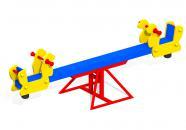 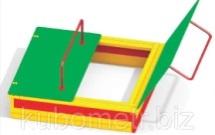 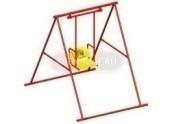 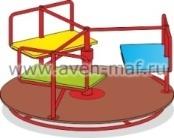 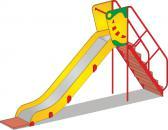 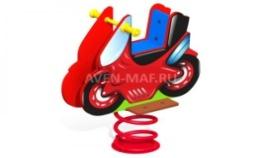 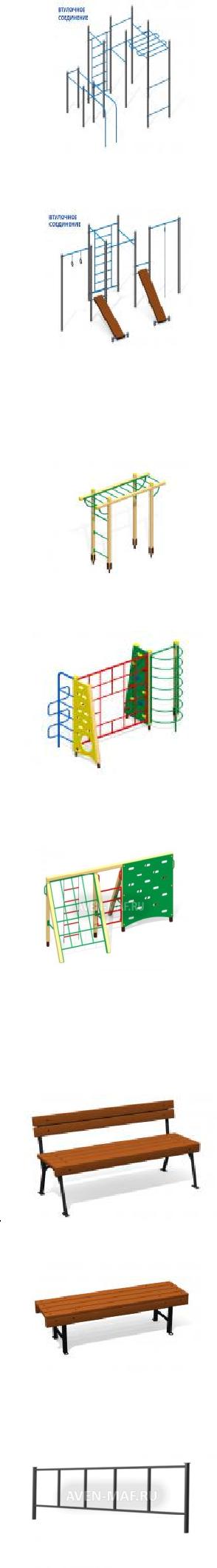 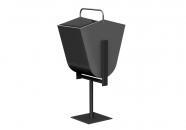 Приложение №9к ПрограммеАдресный перечень объектов недвижимого имущества и земельных участков, находящихся в собственности (пользовании) юридических лиц и индивидуальных предпринимателей, которые подлежат благоустройству не позднее 2024 годаОб утверждении муниципальной программы «Формирование современной городской среды на территории муниципального образования город Гороховец в 2019-2024 годах»Наименование ПрограммыМуниципальная программа  «Формирование современной городской среды на территории муниципального образования город Гороховец в 2019-2024 годах» (далее - Программа)Основание для разработки Программы (дата, номер и наименование нормативных актов)- Федеральный закон от 06.10.2003 № 131-ФЗ «Об общих принципах организации местного самоуправления в Российской Федерации»;- Паспорт Федерального проекта «Формирование комфортной городской среды», утвержденный  протоколом заседания проектного комитета по национальному проекту «Жилье и городская среда» от 21.12.2018 №3;- постановление Правительства Российской Федерации от 30.12.2017 №1710 «Об утверждении государственной программы Российской Федерации «Обеспечение доступным и комфортным жильем и коммунальными услугами граждан Российской Федерации» Заказчик ПрограммыАдминистрация Гороховецкого районаОтветственный исполнительПрограммыМУ «Управление городским хозяйством»Участники программыГраждане, проживающие на территории муниципального образования город Гороховец, организацииРазработчик ПрограммыМУ «Управление городским хозяйством»Цель Программы-повышение комфортности городской среды, повышение индекса качества городской среды на 30 процентовОсновные задачи Программы-создание универсальных механизмов вовлеченности заинтересованных граждан, организаций в реализацию мероприятий по благоустройству территории города Гороховца;-обеспечение проведения мероприятий по благоустройству дворовых и общественных территорий города ГороховецЦелевые показатели (индикаторы) Программы - количество благоустроенных дворовых территорий;- доля   проектов благоустройства дворовых территорий, реализованных с финансовым участием граждан, заинтересованных организаций от общего количества дворовых территорий, включенных в Программу;- доля  проектов благоустройства дворовых территорий, реализованных с трудовым участием граждан, заинтересованных организаций, от общего количества дворовых территорий, включенных в Программу;- количество благоустроенных общественных территорий;- доля граждан, принявших участие в решении вопросов развития городской среды от общего количества граждан в возрасте от 14 лет;- повышение комфортности городской среды;- количество мероприятий по цифровизации городского хозяйства.Сроки реализации Программы2019-2024  годыОбъемы и источники финансирования Программы*Потребность в финансировании составляет – 111 853 157,43  руб.Из них по годам:2019 год – 59 786 657,43  руб.2020 год – 17 927 400,0  руб.2021 год – 16 713 600,0 руб.2022 год – 17 425 500,0 руб.2023 год – 0 руб.2024 год – 0 руб.Источниками финансирования программы являются:средства федерального бюджета – 105 975 531,85 руб.средства областного бюджета  -   2 295 559,84 руб.средства  бюджета муниципального образования город Гороховец   - 3 582 065,74 руб. средства собственников помещений многоквартирных домов  -   0 руб.*Объем финансирования является ориентировочным и корректируется после утверждения суммы субсидии на реализацию программыОжидаемые конечные результаты реализации ПрограммыРеализация мероприятий Программы к концу 2024 года позволит достигнуть следующих результатов:- увеличение количества благоустроенных дворовых территорий на  10 территорий;- увеличение доли проектов благоустройства дворовых территорий, реализованных с финансовым участием граждан, заинтересованных организаций, от общего количества дворовых территорий, включенных в программу до 100 %;- увеличение доли проектов благоустройства дворовых территорий, реализованных с трудовым участием граждан, заинтересованных организаций, от общего количества дворовых территорий, включенных в программу до 100 %;- увеличение количества благоустроенных общественных территорий на 6 объектов;- повышение комфортности городской среды, повышение индекса качества городской среды на 30 процентов;- увеличение доли граждан, принимающих участие в решении вопросов развития городской среды до 30 процентов;- показатель реализации мероприятий по цифровизации городского хозяйства№ п/пАдрес дворовой территории Плановый период выполнения работ*Плановый период выполнения работ*Плановый период выполнения работ*Плановый период выполнения работ*Плановый период выполнения работ*Плановый период выполнения работ*№ п/пАдрес дворовой территории 2019202020212022202320241ул.Братьев Бесединых д.62ул.Братьев Бесединых д.83ул.Братьев Бесединых д.94ул.Братьев Бесединых д.105ул.Гагарина д.36ул.Гагарина д.57ул.Гагарина д.78ул.Гагарина д.99ул.Гагарина д.1110ул.Гагарина д.1211ул.Гагарина д.1912ул.Гагарина д.2113ул.Гагарина д.2414ул.Гагарина д.2615ул Гагарина д.2816ул Гагарина д.3317ул Гагарина д.3518ул Гагарина д.3719ул Гагарина д.3920ул Гагарина д.4021ул Гагарина д.4222ул Гагарина д.4423ул Гагарина д.5224ул Гагарина д.5825ул Гагарина д.6426ул Гагарина д.6627ул Гагарина д.7028пер. Гагарина д.1129пер. Гагарина д.1330пер. Гагарина д.1531пер. Гагарина д.1732ул.Гоголя д.833ул.Гоголя д.1034ул.Гоголя д.1435ул.Горького д.1036ул.Горького д.2537ул.Горького д.2738ул.Горького д.2939ул.Горького д.3540ул.Горького д.35А41ул.Горького д.4842ул.Горького д.5043ул.Кирова д.244ул.Кирова д.345ул.Кирова д.446ул.Кирова д.547ул.Кирова д.648ул.Кирова д.749ул.Кирова д.850ул.Кирова д.951ул.Кирова д.1052ул.Кирова д.1153ул.Кирова д.1254ул.Кирова д.1355пер.Кирова д.156пер.Кирова д.257пер.Кирова д.358пер.Кирова д.459пер.Кирова д.660пер.Кирова д.761ул.Красноармейская д.4862ул.Краснова д.263ул.Краснова д.564ул.Краснова д.765ул.Краснова д.866ул.Краснова д.967ул.Краснова д.1068ул.Краснова д.1169ул.Краснова д.1270ул.Кутузова д.171ул.Кутузова д.572ул.Кутузова д.873ул.Кутузова д.974ул.Кутузова д.1075ул.Кутузова д.1176ул.Кутузова д.1377ул.Кутузова д.1578ул.Кутузова д.1779ул.Кутузова д.1980ул.Ленина д.681ул.Ленина д.782ул.Ленина д.1383ул.Ленина д.1584ул.Ленина д.2185ул.Ленина д.2886ул.Ленина д.2987ул.Ленина д.3188ул.Ленина д.3289ул.Ленина д.3890ул.Ленина д.3991ул.Ленина д.5692ул.Ленина д.5993ул.Ленина д.6194ул.Ленина д.6595ул.Ленина д.7096ул.Ленина д.7197ул.Ленина д.8298ул.Лермонтова д.199ул.Лермонтова д.2100ул.Лермонтова д.4101ул.Луначарского д.20102ул.Льва Толстого д.1103ул.Льва Толстого д.39104ул.Льва Толстого д.41105ул.Льва Толстого д.46106ул.Льва Толстого д.48107ул.Мелиораторов д.1108ул.Мелиораторов д.3109ул.Мелиораторов д.4110ул.Мелиораторов д.5111ул.Мелиораторов д.6112ул.Мелиораторов д.7113ул.Мира д.2114ул.Мира д.3115ул.Мира д.4116ул.Мира д.5117ул.Мира д.6118ул.Мира д.7119ул.Мира д.8120ул.Мира д.9121ул.Мира д.10122ул.Мира д.11123ул.Мира д.12124ул.Мира д.13125ул.Мира д.14126ул.Мира д.17127ул.Мира д.18128ул.Мира д.19129ул.Мира д.20130ул.Мира д.21131ул.Мира д.22132ул.Мира д.24133ул.Мира д.25134ул.Мира д.26135ул.Мира д.27136ул.Мира д.29137ул.Мира д.30138ул.Мира д.34139ул.Мира д.36140ул.Мичурина д.8141ул.Московская д.1142ул.Московская д.124143ул. Набережная д.28 144ул. Набережная д.41145ул.Парковая д.54146ул.Парковая д.55147ул.Парковая д.58148ул.Парковая д.58Б149ул. Полевая д.1150ул. Полевая д.2 151ул. Полевая д.2А152ул. Полевая д.5153ул. Полевая д.6154ул. Полевая д.7155ул. Полевая д.9156ул. Полевая д.39157ул. Полевая д.41158ул. Полевая д.43159ул. Полевая д.46160ул. Саваренского д.9161ул. Саваренского д.11162ул. Советская д.13163ул. Строителей д.1164ул. Строителей д.2165ул. Строителей д.3166ул. Строителей д.4167ул. Строителей д.5168ул. Строителей д.6169ул. Строителей д.7170ул. Суворова д.11171ул. Тимирязева д.4172ул. Тимирязева д.6173пер. Вишневый д.2174пер. Школьный д.2№ п/пАдрес дворовой территории Плановый период выполнения работПлановый период выполнения работПлановый период выполнения работПлановый период выполнения работПлановый период выполнения работПлановый период выполнения работ№ п/пАдрес дворовой территории 2019202020212022202320241Площадь им. Патоличева2Вишневый сад3сквер ул.Ленина4набережная5"Городской парк культуры и отдыха", памятник природы регионального значения6территория Поклонного Креста7Сквер им. Бр. Бесединых8смотровая площадка (возле Никольского монастыря)9территория возле Храма Казанской иконы Божьей Матери10Братское кладбище11ул.Ленина12территория возле д.№30 по ул.Гагарина№  п-пНаименование мероприятияГод исполненияФинансирование,  руб.Финансирование,  руб.Финансирование,  руб.Финансирование,  руб.Финансирование,  руб.Финансирование,  руб.ИсполнителиИсполнителиОжидаемые конечные результатыОжидаемые конечные результаты№  п-пНаименование мероприятияГод исполненияобъем финансированияв том числев том числев том числев том числев том числеИсполнителиИсполнителиОжидаемые конечные результатыОжидаемые конечные результаты№  п-пНаименование мероприятияГод исполненияобъем финансированияФБОБОББюджет МО г.Гороховецвнебюд.  источ.ИсполнителиИсполнителиОжидаемые конечные результатыОжидаемые конечные результаты1234566789910101.Благоустройство дворовых территорий многоквартирных домов, всегоБлагоустройство дворовых территорий многоквартирных домов, всегоБлагоустройство дворовых территорий многоквартирных домов, всегоБлагоустройство дворовых территорий многоквартирных домов, всегоБлагоустройство дворовых территорий многоквартирных домов, всегоБлагоустройство дворовых территорий многоквартирных домов, всегоБлагоустройство дворовых территорий многоквартирных домов, всегоБлагоустройство дворовых территорий многоквартирных домов, всегоБлагоустройство дворовых территорий многоквартирных домов, всегоБлагоустройство дворовых территорий многоквартирных домов, всегоБлагоустройство дворовых территорий многоквартирных домов, всего1.12019----------1.22020----------1.32021----------1.52022----------1.62023----------1.72024----------Итого по разделу 1Итого по разделу 1x------xxxx2.Благоустройство наиболее посещаемых муниципальных территорий, всегоБлагоустройство наиболее посещаемых муниципальных территорий, всегоБлагоустройство наиболее посещаемых муниципальных территорий, всегоБлагоустройство наиболее посещаемых муниципальных территорий, всегоБлагоустройство наиболее посещаемых муниципальных территорий, всегоБлагоустройство наиболее посещаемых муниципальных территорий, всегоБлагоустройство наиболее посещаемых муниципальных территорий, всегоБлагоустройство наиболее посещаемых муниципальных территорий, всегоБлагоустройство наиболее посещаемых муниципальных территорий, всегоБлагоустройство наиболее посещаемых муниципальных территорий, всегоБлагоустройство наиболее посещаемых муниципальных территорий, всего2.1Благоустройство городского парка культуры и отдыха в г.Гороховце201950 000 000,050 000 000,050 000 000,00000Отдел ЖКХ, транспорта и связи администрации района, МУ «Управление городским хозяйством»Отдел ЖКХ, транспорта и связи администрации района, МУ «Управление городским хозяйством»увеличение доли площади благоустроенных муниципальных территорий общего пользования2.2Благоустройство сквера  ул. Ленина20194 913 537,924 333 740,444 333 740,4488 443,69491 353,7900Отдел ЖКХ, транспорта и связи администрации района, МУ «Управление городским хозяйством»Отдел ЖКХ, транспорта и связи администрации района, МУ «Управление городским хозяйством»увеличение доли площади благоустроенных муниципальных территорий общего пользования2.3Благоустройство «Вишневого сада»20194 873 119,514 298 091,414 298 091,4187 716,15487 311,9500Отдел ЖКХ, транспорта и связи администрации района, МУ «Управление городским хозяйством»Отдел ЖКХ, транспорта и связи администрации района, МУ «Управление городским хозяйством»увеличение доли площади благоустроенных муниципальных территорий общего пользования2.4Прилегающая территория к зданию остановочного пункта (д.30, ул.Гагарина)20204 836 290,04 502 568,174 502 568,1791 901,55241 820,28 00Отдел ЖКХ, транспорта и связи администрации района, МУ «Управление городским хозяйством»Отдел ЖКХ, транспорта и связи администрации района, МУ «Управление городским хозяйством»увеличение доли площади благоустроенных муниципальных территорий общего пользования2.5ул.Ленина (освещение 2 этап, установка малых архитектурных форм, озеленение)20205 246 490,04 884 462,854 884 462,8599 696,37262 330,78 00Отдел ЖКХ, транспорта и связи администрации района, МУ «Управление городским хозяйством»Отдел ЖКХ, транспорта и связи администрации района, МУ «Управление городским хозяйством»увеличение доли площади благоустроенных муниципальных территорий общего пользования2.6Аллея героев (ул.Кутузова)20207 844 620,06 173 268,986 173 268,981 279 102,08392 248,9400Отдел ЖКХ, транспорта и связи администрации района, МУ «Управление городским хозяйством»Отдел ЖКХ, транспорта и связи администрации района, МУ «Управление городским хозяйством»увеличение доли площади благоустроенных муниципальных территорий общего пользования2.7Благоустройство наиболее посещаемой муниципальной территории 202116 713 600,015 560 300,015 560 300,0317 600,0835 700,000Отдел ЖКХ, транспорта и связи администрации района, МУ «Управление городским хозяйством»Отдел ЖКХ, транспорта и связи администрации района, МУ «Управление городским хозяйством»увеличение доли площади благоустроенных муниципальных территорий общего пользования2.8Благоустройство наиболее посещаемой муниципальной территории202217 425 500,016 223 100,016 223 100,0331 100,0871 300,000Отдел ЖКХ, транспорта и связи администрации района, МУ «Управление городским хозяйством»Отдел ЖКХ, транспорта и связи администрации района, МУ «Управление городским хозяйством»увеличение доли площади благоустроенных муниципальных территорий общего пользования2.9Благоустройство наиболее посещаемой муниципальной территории2023-------Отдел ЖКХ, транспорта и связи администрации района, МУ «Управление городским хозяйством»Отдел ЖКХ, транспорта и связи администрации района, МУ «Управление городским хозяйством»увеличение доли площади благоустроенных муниципальных территорий общего пользования2.10Благоустройство наиболее посещаемой муниципальной территории2024-------Отдел ЖКХ, транспорта и связи администрации района, МУ «Управление городским хозяйством»Отдел ЖКХ, транспорта и связи администрации района, МУ «Управление городским хозяйством»увеличение доли площади благоустроенных муниципальных территорий общего пользованияИтого по разделу 2Итого по разделу 2x111 853 157,43105 975531,85105 975531,852 295 559,843 582 065,74--xxxИтого:Итого:x111 853 157,43105 975531,85105 975531,852 295 559,843 582 065,74--xxx№ п-пНаименование  вида работ Объем финансирования, руб.Источники финансирования, руб.Источники финансирования, руб.Источники финансирования, руб.Источники финансирования, руб.год                   финансирования№ п-пНаименование  вида работ Объем финансирования, руб.Федеральный бюджетОбластной бюджетБюджет муниципального образования город ГороховецВнебюджетные средствагод                   финансирования1Благоустройство дворовых территорий многоквартирных домов-----20191Благоустройство дворовых территорий многоквартирных домов-----20201Благоустройство дворовых территорий многоквартирных домов-----20211Благоустройство дворовых территорий многоквартирных домов-----20221Благоустройство дворовых территорий многоквартирных домов-----20231Благоустройство дворовых территорий многоквартирных домов-----20242Благоустройство наиболее посещаемых муниципальных территорий общего пользования59 786 657,43 58 631 831,85176 159,84978 665,74-20192Благоустройство наиболее посещаемых муниципальных территорий общего пользования17 927 400,0 15 560 300,01 470 700,0 896 400,0-20202Благоустройство наиболее посещаемых муниципальных территорий общего пользования16 713 600,015 560 300,0317 600,0835 700,0-20212Благоустройство наиболее посещаемых муниципальных территорий общего пользования17 425 500,016 223 100,0331 100,0871 300,0-20222Благоустройство наиболее посещаемых муниципальных территорий общего пользования-----20232Благоустройство наиболее посещаемых муниципальных территорий общего пользования-----2024Итого:111 853 157,43105 975 531,852 295 559,843 582 065,74-xВид работЕдиница измеренияЕдиничные расценки, руб.Единичные расценки, руб.Ремонт дворового проезда с фрезерованием верхнего слоя и асфальтобетонным покрытием1 кв.м.с бордюром1 584,0без бордюра      1 370,0Ремонт тротуара (пешеходной дорожки) с асфальтобетонным покрытием1 кв.м.с бордюром2 780,0без бордюра      2 097,0Устройство тротуарной плитки1 кв.м.с бордюром2 466,0без бордюра 1 920,0Поднятие горловины колодца (без стоимости люка)1 шт.2 741,02 741,0Поднятие горловины колодца (без стоимости люка)1 шт.6 028,06 028,0Установка скамейки1 шт.453,0453,0Стоимость скамейки1 шт.9 296,09 296,0Установка урны для мусора1 шт.149,0149,0Стоимость урны для мусора1 шт.1 116,01 116,0Стоимость наружного освещения (прокладка эл. провода)1 п.м.По  опорам        1 151,0Над подъездом дома 768,0Стоимость светильника с установкой1 шт.13 155,013 155,0Посадка зеленых насаждений:- деревьев- кустарников1 шт.2 741,0439,02 741,0439,0Посев газона1 кв.м.450,0450,0Создание цветника1 кв.м.1 645,01 645,0Устройство пандуса1 шт.21 924,021 924,0Детская игровая площадка (без установки): - качели- горка- качалка- песочница- домик-беседка- карусель- шведская стенка1 шт.1 шт.1 шт.1 шт.1 шт.17 213,019 732,015 566,015 566,016 443,024 774,020 900,0 17 213,019 732,015 566,015 566,016 443,024 774,020 900,0 Тенистый стол 1 шт.15 675,015 675,0№НаименованиеИзображениеТехническоецена  заКол-Общая№НаименованиеИзображениеописаниешт., руб.востоимостьописаниешт., руб.востоимостьДетская игровая площадкаДетская игровая площадкаДетская игровая площадкаБалансирДлинна-2460,13900,0013900,001Балансирширина 800,13900,00113900,001К-20ширина 800,1К-20высота 725высота 725Песочница сДлинна-1500,13600,0013600,002крышкойширина 1500,13600,00113600,002крышкойширина 1500,1(раскладушка)высота 300(раскладушка)высота 300Качели наДлинна-3000,23925,0023925,003жесткойширина 2200,23925,00123925,003жесткойширина 2200,1подвеске К-2высота 2540подвеске К-2высота 2540Длинна-1470,30810,0030810,004Карусель К-5ширина 1470,30810,00130810,004Карусель К-5ширина 1470,1высота 710высота 710Длинна-3960,40885,005Горка Г-2(с)ширина 640,40885,00140885,005Горка Г-2(с)высота 2010,1высота 2010,h-горки 1260Пружинка МК-Длинна-650,13550,0021"Мотоцикл"Длинна-650,13550,0013550,00621"Мотоцикл"ширина 370,13550,00113550,006(различныеширина 370,1(различныевысота 900варианты)высота 900варианты)Спортивная площадкаСпортивная площадкаКомплексДлинна-5500,124370,00124370,007"Воркаут" ВР-ширина 4410,124370,001124370,007"Воркаут" ВР-ширина 4410,114высота 260014высота 2600ГимнастическийДлинна-5550,98050,0098050,008Гимнастическийширина 3340,98050,00198050,008комплекс ВР-23ширина 3340,1комплекс ВР-23высота 2600высота 2600Детская спортивная площадкаДетская спортивная площадкаДетская спортивная площадкаДлинна-2690,29030,0029030,009Рукоход Т-99ширина 850,29030,00129030,009Рукоход Т-99ширина 850,1высота 2475высота 247510СпортивныйДлинна-3330,79145,00179145,0010Спортивныйширина 1650,79145,00179145,0010комплекс Т-96ширина 1650,1комплекс Т-96высота 2000высота 2000СпортивныйДлинна-3563,90140,0090140,0011комплекс ТМ-ширина 1860,90140,00190140,0011комплекс ТМ-ширина 1860,193высота 177093высота 1770Малые архитектурные формыМалые архитектурные формыМалые архитектурные формыСкамейка С-Длинна-1460,8355,0012Скамейка С-ширина 595,8355,0018 355,001252/1ширина 595,18 355,0052/1высота 800высота 800Длинна-1460,6810,0013Лавка С-3/1ширина 400,6810,0016 810,0013Лавка С-3/1ширина 400,16 810,00высота 450высота 45014ОграждениеДлинна-2000,2900,0012 900,0014О-311высота 60012 900,00О-311высота 600Длинна-450,2430,0015Урна У-3ширина 337,2430,0012 430,0015Урна У-3ширина 337,12 430,00высота 930высота 930Адрес объекта недвижимого имущества Адрес земельного участкаСобственник (пользователь) недвижимого имущества, земельного участка (ИП, юридическое лицо)Год планируемого благоустройстваРесторан «Жемчужина»г. Гороховец, ул. Революции, д.40а(прилегающая территория к зданию)ООО «Жемчужина»Директор ПрохороваАнна Евгеньевна2020Кафег. Гороховец, ул. Мира д.26а (прилегающая территория к зданию)ИП Гайдар Татьяна Викторовна2020Магазин «Разливной»г.Гороховец, ул.Горького, 48а  (прилегающая территория к зданию)ИП Дубинский Александр Сергеевич2020г.Гороховец, ул.Красноармейская, д.67Кафе «Доски»г. Гороховец,ул. Краснолармейская, д.67 (прилегающая территория к зданию)ИП Щевелева Светлана Владимировна2020